Содержание послания к РимлянамI. Вступление в тему «Оправдание только верой» (1:1-17)II. Оправдание только верой необходимо (1:18-3:20)III. Оправдание только верой достаточно (3:21-28)IV. Оправдание только верой основано на Библии (4) V. Преимущества оправдания только верой (5)Оправданы (5:1)Мир с Богом (5:1)Доступ к Его благодати, которая хранит (5:2)Надежда славы (5:2)Радоваться даже в страдании (5:3)Любовь Бога излилась в наши сердца (5:5)Спасены от Божьего гнева (5:9)Примирение с Богом (5:10)VI. Оправдание только верой не отменяет Божий закон (антиномизм) (6)VII. Оправдание только верой победоносно (7-8)VIII. Оправдание только верой достоверно (9-11) Бог может спасти одних и не спасти других (9:19-21).  Бог являет Свою справедливость и свою милость как в осуждении и в спасении (9:22-29). Бог продолжает хранить остаток, который уверует.  (10:9-17) IX. Оправдание только верой приводит к святости, любви и смирению (12-16) Индивидуально  Совместно/как церковь  Социально/как граждан Новый завет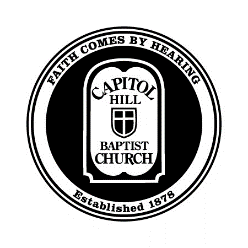 Занятие 10: Римлянам: Граждане Царства Оправданы только по вереВступлениеПослание книги: В нем открывается правда Божия от веры в веру, как написано: праведный верою жив будет. 1:17ПредысторияОправдание = ‘объявлен правым/праведным’1:1-3:20 Оправдание только по вере необходимоНо, по упорству твоему и нераскаянному сердцу, ты сам себе собираешь гнев на день гнева и откровения праведного суда от Бога.2:5Божий гнев – самая большая проблема для насНикто не может оправдаться своими делами3:21-28 Оправдание только по вере достаточноправда Божия через веру в Иисуса Христа во всех и на всех верующих, ибо нет различия. 3:22Жертва искупления, умилостивлениеДва места, где гнев Божий может быть удовлетворенГл. 4 Оправдание только по вере не началось в Новом ЗаветеИбо что говорит Писание? Поверил Авраам Богу, и это вменилось ему в праведность 4:3Является ли оправдание по вере Библейским?ВменениеГл. 5 Преимущества оправдания только по вере в ХристаИтак, оправдавшись верою, мы имеем мир с Богом через Господа нашего Иисуса Христа. 5:1Проводили ли вы время, прославляя Его за множество преимуществ, которые были зачислены вам в результате Его труда для вас?Второй Адам- велико милосердие Божье, который покрыл наши грехи благодаря одному человеку, Иисусу Христу!Гл. 6-8 Оправдание только верой, оправдательная вера не однаГл. 6 Оправдание только верой ведет к более праведной жизниМы умерли для греха: как же нам жить в нем? Неужели не знаете, что все мы, крестившиеся во Христа Иисуса, в смерть Его крестились? Итак мы погреблись с Ним крещением в смерть, дабы, как Христос воскрес из мертвых славою Отца, так и нам ходить в обновленной жизни. 6:2-4Главы 7 и 8: реальность греха, но также надежда на окончательную победу для всех, кто верит.Ибо кого Он предузнал, тем и предопределил быть подобными образу Сына Своего, дабы Он был первородным между многими братиями. А кого Он предопределил, тех и призвал, а кого призвал, тех и оправдал; а кого оправдал, тех и прославил. 8:29-30Гл. 9-11 Оправдание человека БогомНо не то, чтобы слово Божие не сбылось: ибо не все те Израильтяне, которые от Израиля; и не все дети Авраама. 9:6-7Спасение — это не право от рождения, а то, что производит Бог ради своего Имени по своему произволению!Бог имеет право спасти одних и не спасти других (9:19-21).  Бог являет Свою справедливость и милость как в осуждении, так и спасении грешников (9:22-24). Бог не имеет «двойных стандартов» к людям – все должны покаяться и уверовать (10:9-10,13).Гл. 12-16 Оправдание только верой производит изменение в жизни и отношенияхЛюбовь не делает ближнему зла; итак любовь есть исполнение закона. 13:10ИндивидуальноВ обществеСовместно в церкви